BESPREKINGSVERSLAGBetreft		: Algemene ledenvergaderingDatum		:13 april 2021Plaats		: Microsoft TeamsAanwezig	: Bestuur: Martijn Bongers, Dominic de Corte, Hans Joosten, Danny Lemmen, Ard Verheijen, Stefan Verheijen, Gerard Waasdorp,Nico Waasdorp en Rob Waasdorp.	  Leden: Niels van den Brand, Bjorn Engelen, Eric van Houts, Victor Kanters, Rini Pruijssers, Jan Raemakers, Frank Reijntjes, Hans Salimans en Jeffrey van der WallenAfwezig		: Roy BrenntjesOpgesteld door	:Ard VerheijenCONCEPT INFO (= verborgen tekst)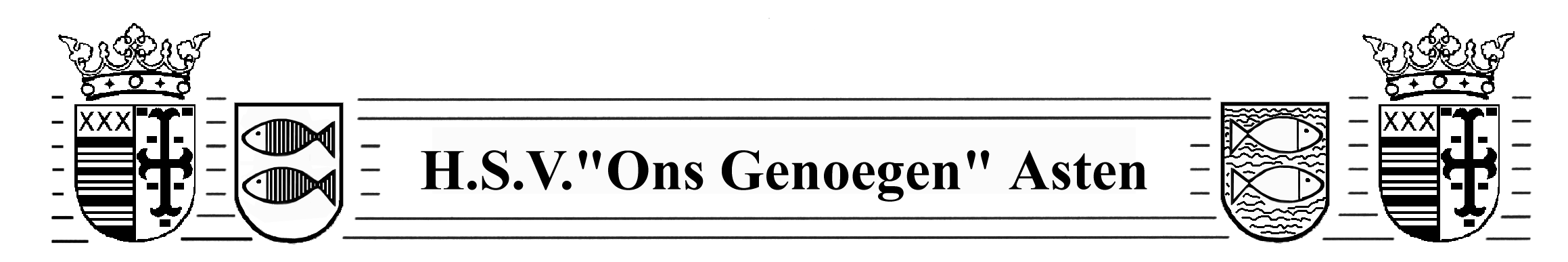 Concipiënt:      Datum concept: 14 april 2021Gewenste verzenddatum: Bijlage(n):      Vaststellingsparaaf:Agenda-puntVerslagActie door1Opening door de voorzitterDe voorzitter opent de vergadering om 20:37 uur en heet de aanwezigen welkom bij deze bijzondere algemene ledenvergadering.De voorzitter vraagt één minuut stilte in acht te nemen voor de leden die de afgelopen twee jaar zijn overleden.De voorzitter licht wat praktische zaken wat betreft het online vergaderen toe.2Notulen ALV 16 april 2019Het verslag wordt vastgesteld.3MededelingenHoeveel leed corona voor veel mensen ook heeft veroorzaakt. Als vereniging heeft het ons geen windeieren gelegd. Het aantal leden steeg in 2020 van 800 naar ruim 1200! Ook in de pers is hier, en dan met name ons duizendste lid, veel aandacht aan besteed. Ook dit jaar zijn er inmiddels ruim 100 nieuwe leden bij gekomen!Onze huidige statuten zijn inmiddels bijna antiek. Daarom wilden we onze statuten vernieuwen. Hierover hebben we contact gehad met de notaris en het was de bedoeling om dit tijdens de ALV van 2020 te agenderen. Die ALV is, zoals bekend, niet doorgegaan en we vinden een digitale ALV niet het juiste medium om over zo’n belangrijk agendapunt te beslissen. We zullen onze nieuwe statuten presenteren tijdens de eerstvolgende ALV dat we weer fysiek bij elkaar kunnen komen. Op 2 oktober 2021 bestaat onze visvijver 50 jaar. We willen dit niet ongemerkt voorbij laten gaan. Wat we precies gaan doen weten we nog niet. Mocht je zelf ideeën hebben, dan kun je deze doorgeven aan de secretarisZoals jullie hebben kunnen lezen is het vanaf dit jaar verboden om met gevlochten lijn te vissen. Dit hebben we niet voor niks gedaan. We schrikken zelf soms van hoe de vissen die we vangen eruit zien. Dat heeft ons doen besluiten om het gebruik van gevlochten lijn te verbieden. Maar daarbij wil ik oproepen om de vissen die je vangt goed te behandelen! Het gaat om levende dieren! Dus ook als je eens een vissoort vangt waar je eigenlijk niet op vist, behandel die net zo voorzichtig als je droomvis!Het verbod voor het vissen met gevlochten lijn geldt overigens niet voor de snoekvissers. Op de website kunnen zij een ontheffing downloaden en uitprinten waarmee zij wel met gevlochten lijn mogen snoeken.Zoals jullie misschien wel zelf hebben kunnen zien gaan er in het karperputje veel vissen dood. Vrijdag 2 april is er een speciale karperdokter gekomen en die heeft onderzoek gedaan. Het blijkt dat de vissen last hebben van een parasiet. Helaas is er niks aan te doen. Het weer moet beter worden, dus constanter en warmer. Dan gaat de vis ook meer eten en verbetert de weerstand en komen de vissen er weer bovenop. Er wordt nu ook al bijgevoerd en zo gauw het warmer wordt zal de hoeveelheid die we voeren ook groter worden. Er wordt bekeken of het niet beter is om karper uit te zetten in de zomer. Afhankelijk hoe de vis herstelt als het weer warmer wordt zal dit deze zomer en anders volgend jaar gebeuren.Het is wel belangrijk dat de netten en onthaakmatten die  je gebruikt op het karperputje vooraf maar vooral na het vissen ontsmet worden in de daarvoor bestemde bak.NL Doet zal dit jaar plaatsvinden op vrijdag 28 mei. Tenminste als dat kan met corona. Er is wel al gesnoeid. Andere klussen volgen dan met NL Doet.De voorzitter bedankt de vrijwilligers die zich inzetten voor de vereniging. Zonder hen zou de vereniging niet bestaan.4Jaarverslag van de secretarisDe secretaris licht de twee jaarverslagen toe. Er zijn opmerkingen of vragen. Hiermee zijn de jaarverslagen van 2019 en 2020 vastgesteld.5Financieel verslag van de penningmeesterDe penningmeester licht de financiële cijfers toe. De financiële positie is sterk verbeterd in de afgelopen twee jaar. Er zijn geen opmerkingen.6Verslag van de kascontrolecommissieDe kascontrolecommissie bestond uit Bram van Stiphout en Wiel Vleeshouwers. Zij kunnen niet aanwezig zijn tijdens de algemene ledenvergadering. De penningmeester deelt mee dat zij hun akkoord hebben gegeven op de administratie.7Verkiezing/aanvulling kascontrolecommissieDe kascontrolecommissie bestaat volgend jaar uit Wiel Vleeshouwers en een vervanger voor Bram van Stipthout. Frank Reijntjes biedt zich hiervoor aan. De penningmeester bedankt Bram voor zijn inzet.8BestuursverkiezingArd Verheijen en Rob Waasdorp worden, met terugwerkende kracht, herkozen als respectievelijk secretaris en bestuurslid. Nico Waasdorp, Stefan Verheijen en Hans Joosten worden herkozen als respectievelijk voorzitter en bestuursleden.9 Verslag van de wedstrijdcommissie en de wedstrijden 2021Ard doet verslag van het afgelopen jaar dat er vanwege corona anders uitzag. De wedstrijdcommissie hield nauw contact met Sportvisserij Nederland en gemeente Asten over wat wel en niet mocht. Uiteindelijk is er in juni begonnen met een tweetal trainingen onder een strikt protocol. Toen wedstrijden weer toegestaan waren is het restant van de competitie gevist. Emiel van Dijk (vaste stok) en Erwin Mennen (vrije hengel) wisten deze te winnen. De Koningswedstrijd is verzet en is nog eind september gevist.Dit jaar mogen er ook nog geen wedstrijden gevist worden. Net als vorig jaar worden er nu trainingen gevist, volgens hetzelfde protocol.Ard geeft aan dat er een week voor een training/wedstrijd op de website komt te staan welke stekken gebruikt gaan worden. Hij merkt dat dit de laatste jaren goed gaat en niet tot problemen leidt.10RondvraagGerard roept op om als leden ideeën hebben voor activiteiten, deze te delen met het bestuur.11SluitingDe voorzitter bedankt de aanwezigen en spreekt de hoop uit dat we weer snel fysiek kunnen vergaderen in het café. De vergadering wordt om 21:15 uur gesloten.